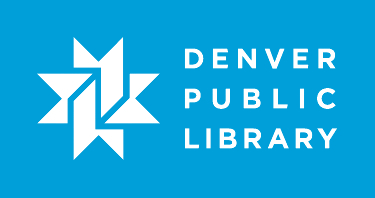 Los estudiantes aprenderán a usar el navegador Firefox para obtener acceso a internet, y a usar Google para encontrar información confiable. Objetivos de la lecciónAl final de la clase, el estudiante comprenderá y podrá lograr las tareas siguientes:Identificar los partes más importantes del navegador Firefox: Barra de direcciones/ Barra de búsquedas botón AtrásEntender el vocabulario fundamental de la internet:EnlacesDirecciones/ URL Navegar a una página de web usando un URL específico y usando una búsqueda sin URL.Buscar y encontrar información general. Abrir un navegador y buscar independientemente.Evaluar los sitios web para confiabilidad.Preparación de antemano(30 min, min, a lo mínimo, antes de que lleguen los estudiantes)Asegurar que toda la tecnología funcione bien.(opcional) Cargar de antemano los vídeos de commoncraft.com (cambiar el idioma a español): World Wide Web, Website Evaluation in Plain English, o Web Search Strategies(opcional) Abrir el documento URL.docx  y minimizarloImprimir los folletosPrerrequisitos ●	El estudiante habrá asistido Computación básica: Como empezar y habrá practicado el uso del ratón.Esquema de la lecciónEsta lección está completada en una sesión de 90 minutos. (10) minutos IntroducciónPresentarle a cada uno (preguntar nombre y lo que quiera hacer con la computadora).Hacer una lluvia de ideas en la pizarra – temores, dudas. Asegurarles que no puedan romper la computadora, y que cualquier problema puede ser arreglado. Explicarles los objetivos de la clase y lo que van a aprender.(75) Actividades(5) Introducción a la red mundial (Internet) y vocabulario.¿Qué es internet?una red global de computadoras interconectadas que tiene información, entretenimientos,  y recursos para usuarios. Puede ser pasivo o interactivo.¿Qué es un sitio web?Un sitio web es una colección de páginas de internet relacionadas y comunes a un dominio (una dirección).Cada sitio tiene una dirección o URL específica.Metáfora: Cada edificio que hay en la ciudad tiene una dirección para que pueda ser encontrado y para distinguirlo de otros edificios, iguales como los sitios web.  Enlaces:  Las páginas de web se entrecruzan por medio de enlaces.  Enlaces pueden ser palabras, imágenes, o frases que dan acceso a o conecta con otra página de web u otro documento.Demonstrar:  Abrir la página www.espanol.denverlibrary.org (consejo de clase:  Use una página de su propia organización o algún servicio que quiere promover)    Mostrarles como el puntero cambia de forma cuando hay un enlace.Pedirles leer en voz alta la dirección del sitioHacer clic en varios enlaces y pedirles describir a que página se los lleva(10) Introducción al navegador.¿Qué es el navegador?Un software (o un programa) que permite el acceso a Internet, interpretando la información de las páginas web para que éstas puedan ser leídos.Los navegadores comunes: Internet Explorer, Mozilla Firefox, Google Chrome.  (consejo de clase: Las actividades de ésta lección están basadas en las características de Mozilla Firefox.  Use el navegador que los estudiantes encuentren más.)Actividad: Los estudiantes abren el navegador Mozilla Firefox.1º paso: En la barra de direcciones los estudiantes teclan español.denverlibrary.org.Explicarles como las direcciones web son escritas sin espacios y se tecla Enter después para ejecutar el orden.2º paso: Demonstrar el uso del botón “Atrás” y el botón “Adelante”.Metáfora: El navegador es como Hansel y Gretel del cuento clásico, deja un camino de galletas en cada página visitada.  Así se puede regresar a una página anterior por seguir el camino atrás.  Si, por ejemplo, uno “camina” tres pasos y quiere regresar al principio hay que pulsar el botón Atrás tres veces.3º paso: Demonstrar los usos de la barra de direcciones.Repetir la metáfora: Cada edificio que hay en la ciudad tiene una dirección para que pueda ser encontrado y para distinguirlo de otros edificios, iguales como los sitios web.  La barra de direcciones es el lugar para leer y teclar las direcciones.La barra de direcciones también se usa para hacer búsquedas web.4º paso: Demonstrar/Explicar el uso del botón de Actualizar.Cargar de nuevo una página web si hay problemas o para actualizar la información de la página.5º paso: Demonstrar/Explicar el uso del botón de  Paro.Parar la carga de una página.6º paso: Demonstrar/Explicar el uso del botón de la página de inicio.Explicar la página de inicio y como regresar a la página.(10) Direcciones y BúsquedasHay veces que conoce bien la dirección de una página web, y hay veces que no. Metáfora: Ya sabe dónde está su carnicería favorita, pero un día Ud. está en la casa de su amigo y necesita encontrar una nueva.  Hay que buscar la dirección de la carnicería nueva primero.  Actividad: Practica con las direcciones1º paso: Los estudiantes se dirigen a youtube.com.  Explicarles como youtube.com es una dirección específica que ya saben, y al hacer clic en enter se dirigen directamente a la página principal de YouTube.2º paso: Hablar de la anatomía de un URL/una dirección de web. (Abrir el documento URL.docx)http o httpsDecirles que https significa una conexión segura y deben buscarla cuando el sitio se trata de información personal, delicada o financiera.www.Consejo de clase: http y www no aparecen en toda ocasión, pero todavía son parte del URL.nombre de sitio.Dominio.Repasar la lista de dominios en el folleto(opcional:  mostrarles la importancia de los dominios usando whitehouse.com, whitehouse.gov, whitehouse.net)(20) Como evaluar la confiabilidad de un sitio web.¿Quién?  ¿Quién creó el sitio?  ¿Son expertos o no?  Buscar información dentro de la página sobre el autor o creador.  Muchas veces hay un enlace About.¿Por qué?  ¿Qué motivo tiene este sitio?  ¿Es para vender algo?  ¿Desarrollar un punto de vista?  Usar el dominio como pista (.com para los sitios comerciales)  ¿Cómo?  ¿Qué aspecto tiene el sitio?  ¿Hay errores ortográficos?  ¿Lleva las marcas o los signos que espere?  ¿Puede confirmar la información en otro sitio?  ¿Hay enlaces extraños?¿Cuándo?  ¿Hay una fecha de actualización?  Actividades:  Evaluar la confiabilidad de un sitio(opcional:  mostrar el video Website Evaluation in Plain English).Mostrar dos sitios de web y averiguar cómo clase la confiabilidad. Dos sitios ejemplares son http://www.ssa.gov/espanol y www.seguridadsocial.com.Consejo de clase: En éste momento es muy útil hablar de cómo leer una página web.  No se lee como un libro, sino se ojea la página.  Información/ enlaces importantes suelen estar en la parte superior, al lado izquierdo, o al fondo de la página.(25) Búsquedas y ResultadosPistas para tener búsquedas exitosasUsar palabras sencillas que describen bien lo que busca.No es necesario usar palabras de relleno como los artículos ‘la’ o ‘el’Reflexionar sobre el vocabulario típico para un sitio.  Por ejemplo: pronóstico Denver vs. Va a llover mañana.Actividad: Encuentra el calendario de tu equipo favorito.(30) Actividad: Darle a la clase una lista de búsquedas divertidas o útiles (también puede encontrar unos ejemplos en el folleto)Encuentra zapatos por menos de $40.Descubre quién ganó el último partido de futbol de Chivas.Encuentra el sitio web de Univisión Denver.Lee las noticias de tu pueblo natal.Encuentra el King Soopers que esté más cerca a tu casa. (5) Conclusión Repasar el folleto.  Decirle a la clase dónde puede encontrar más ayuda, etc.¿Hay preguntas?  ¿Hay comentarios? Decisiones clavesWhy Firefox? We have a very old version of IE at DPL because we are still on XP and many things don’t work properly.Teaching IE is recommended in most cases because most beginners will be using IE as it comes on all PCs and because the word “Internet” is in the name, people tend to use it first.Our version of Firefox has both an address box and a search box, but we focus on the address bar. The address bar also does a Google search when you type in anything that is not a URL. Newer browsers only have the address bar, no search box.El apéndiceTips for Practice searching with Google Activity: Spend at least 20 minutes on this activityTry to have a wide variety of searches (4-6) for students to try, some very easy and some fairly difficult. Try to use the kinds of searches your students are likely to want to do, and consider asking for suggestions from class Consider writing questions on a whiteboard or putting them up on the screen, so people/groups that finish early, can try several searches. Have half the class work on the even numbered questions and half work on odd numbered so usually every question will have been completed by at least one person/group by the end. If they finish all the odds, they can try the evens ect. 	Consider including one “Bonus” question for students who finish all the practice searches early, that has multiple parts/searches involved to find the correct answer. Enlaces:Puede encontrar los videos de Common Craft en commoncraft.comGoogle Search Tipshttp://www.google.com/insidesearch/tipstricks/basics.htmlEvaluating Websiteshttp://library.duke.edu/services/instruction/libraryguide/evalwebpages.htmlEvaluating Websites Exampleshttp://www.philb.com/fakesites.htm